DIFFERENT KINDS OF LINESStudent Name: ______________________________________________________  Date: ________________Draw the different type of lines that are described beneath the space provided within the space given.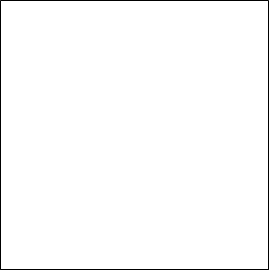 Straight LineWavy LineDiagonal LineCurly LineSquare-ish LineJagged LineThick LineScribble LineSpiral LineSwirly LineDotted LineDashed LineCrossed LineA Line Made Out of a LetterA Line Made Out of a ShapeA Wave/Cloud Line